Student Government Meeting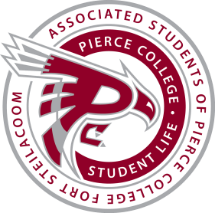 Meeting Agenda -----OLD BUSINESS-----no old business-----NEW BUSINESS-----MinutesFeb 16th 2021Time: 12:00:00 pmZoomMeeting called byJasmeet ChahalType of meetingStudent Government MeetingFacilitatorJasmeet ChahalAdvisorCameron CoxNote takerRuyi WanTimekeeperRuyi WanAttendeesPresident: Jasmeet Chahal | Vice-President: Kadijia Abdi | Administrative Senator: Ruyi Wan| Legislative Senator: Justin Tran | Clubs and Organization Senator: Jinya Jiang | Cultural Affairs Senator: Vanessa Primer | Engagement Senator:Bonnie BuiTime End: 1:01 PMCall to orderTime End: 1:01 PMPledge of AllegianceTime End: 1:02 PMTime End: 1:02 PMRoll CallRuyi WanChecklistEveryone is present Everyone is present Everyone is present Time End: 1:03 PMestablishment of quorumRuyi WanDiscussionThere are six voting membersConclusionsQuorum has been establishedTime End: 1:03 PMApproval of minutesDescription Vote to approve minutesVotes6/0/0ResultMinutes had been approvedTime End: 1:04ASPCFS president reportJasmeet ChahalDiscussionOver the course of the past few weeks, I have been focused on attending committee meetings, such as the Food and Hygiene Pantry Subcommittee and the Constitution and Bylaws edit with the team. I have been working with the Puyallup Student Government team to create a Whatsapp group chat to ease communication between our teams, as well as seeking new ways to incorporate Puyallup, such as through the collaboration on the Laptop Committee. Furthermore, I attended a few events hosted by the Ft. Steilacoom Activities Board, hosted by Jasmyn, like "Living Voices Through the Eyes of a Friend", as well as part of her "Let's Talk Black History" event.Time End: 1:04 PMASPCFS Vice-President ReportKhadijia AbdiDiscussion For the past couple of weeks, I have participated in the food and hygiene pantry meetings. We have been working on finding a proper date for the curbside pickup. I have taken part in the constitution and bylaws editing and club team meetings. With the club team members, we have started planning for the spring quarter club fair. I began working on Raider Review for final exams. I also participated in the highline virtual meeting. Time End: PMAdministrative Senator ReportRuyi WanDiscussion For the past two weeks I am joined all the virtual events, and join different meetings. Also I had work on the minutes and agenda. Then updated them online.  I had join the security camera project, and we will continuing working in this. Also I work at the virtual front desk. Time End: 1:06 PMLegislative Senator ReportJustin TranDiscussion I worked at the Virtual front desk. I participated in the Club Council meeting, Club Team meetings, student government zoom meetings and check in meetings, Food and Hygiene Pantry Subcommittee meetings, Club Duties Discussion for Bylaws, WA-SEN Olympia Days Summit, Highline Virtual Student Leadership Conference and CTC Legislative Action Modules. Time End: 1:07PMClubs & Organization Senator ReportJinya JiangDiscussionFor the past weeks, I have attended food and hygiene committee and discussed future plans about the pickup program. I also chaired the club council meeting and attended the club team meeting to discuss further collaboration club fair with the PY team. I also attended the club duty discussion and bylaw meeting with Justin and Walter. I also attended the constitution edition meeting with the team and highline virtue leadership meeting. I also joined some activities hosted by EDI and activity board.Time End: 1:08 PMStudent & cultural affair senator reportc PrimerDiscussionThis last 2 weeks I have served my office hours in discord and zoom, I have also attended FS Student Life AB/SG meeting and a Student Government Core/Exec Team Meeting.  We are also working with Puyallup on a possible forum.  There were Councils & Committees as well.  I attended:Club CouncilConstitution and Bylaw EditsFood and Hygiene Pantry Subcommittee Meetings& submitted an Action Item for Subcomittee appointments for Security Camera and Transportation Project SubcommitteeI also worked on the MLI series, emails and certificates, and have had meetings with possible facilatators.Additionally I attended Pierce Events, Student Life, & EDI Activities:Jam with JulieVillage Time Pierce College DistrictProtect the Queen: Uplifting Black WomenMoney Talks TuesdayLet’s Talk About Black History Raider Preview EventFortnite TournamentMood Tunes TriviaOutside of Pierce itself I attended:Virtual Student Leadership Conference - Plug In to Unplugand in my student status I attended the WA-SEN Virtual 2021 Olympia Days SummitTime End: 1:08 PMEngagement Senator Report                           Bonnie BuiDiscussionI was looking for students for S&A committee and discussing topic for ELA workshop with Yaya. Besides attending activities such as "Let's Talk About Black History" with Rashad Norris, Mood Tunes Trivia Edition "BGP Band", Winter Leadership Retreat workshop,... I also join the ASPCP meeting with Puyallup Student Life team to discuss about the collaboration of both team in upcoming virtual public forum. Time End: 1:22 PMActivities Board ReportsDiscussionSerge (Promotions Coordinator)Over the last two weeks,Serge Potafiy, the Promotion Coordinator, has been working on the Raider Report, weekly social media event calendars for the month of February, and two event promos. Also,Serge updates the Office of Student Life Canvas calendar, ensuring that all the relevant events are listed and students can find zoom links to the events.Yuen Li(Outreach Coordinator) This week I worked on my video and attended weekly meetings. I also attended the conference on 6th and also on 11th and 12th. Other than that I have just been planning events for next quarter. Yuen Li(Outreach Coordinator) This week I worked on my video and attended weekly meetings. I also attended the conference on 6th and also on 11th and 12th. Other than that I have just been planning events for next quarter. Dennis Johnson (Communications Coordinator) For the last two weeks Dennis Johnson the Communications Coordinator has been working on increasing Social Media engagement and working on designs. He also had a pop up event on Instagram, while it was not successful he still plans to work on future events for the Spring.Dennis Johnson (Communications Coordinator) For the last two weeks Dennis Johnson the Communications Coordinator has been working on increasing Social Media engagement and working on designs. He also had a pop up event on Instagram, while it was not successful he still plans to work on future events for the Spring.Mark Garcia (Entertainment and Recreation Coordinator).For the past week, Mark has been working on getting his event with Acute Inflection settled for Wednesday, February 17th. Getting the final details with his contacts and working on the setup that he needs to get done. He has also been attending other events and training.Mark Garcia (Entertainment and Recreation Coordinator).For the past week, Mark has been working on getting his event with Acute Inflection settled for Wednesday, February 17th. Getting the final details with his contacts and working on the setup that he needs to get done. He has also been attending other events and training.Jasmyn Gallegos (Issue and Awareness Coordinator)Issues and Awareness had a successful event with Rashad Norris, for Black History. Now Jasmyn is working on March's event which centers around sexual assault and Consent. Jasmyn Gallegos (Issue and Awareness Coordinator)Issues and Awareness had a successful event with Rashad Norris, for Black History. Now Jasmyn is working on March's event which centers around sexual assault and Consent. TIME END: 1:20ACTION ITEMSDESCRIPTION:To Ratify Lizbeth Martinez Santos to the 2021-2022 Services & Activities Fee & Student Technology Fee Budget Committee.ACTION ITEM   2021-24VOTES 6/0/0ResultThis action had been passTIME END: 1:21ACTION ITEMSDESCRIPTION:To Ratify Madeline Pelkey to the 2021-2022 Services & Activities Fee & Student Technology Fee Budget Committee.ACTION ITEM   2021-25VOTES 6/0/0ResultThis action had been passTIME END: 1:22ACTION ITEMSDESCRIPTION:To Ratify Celine Paula Paez to the 2021-2022 Services & Activities Fee &Student Technology Fee Budget Committee.ACTION ITEM   2021-26VOTES 6/0/0ResultThis action had been passTIME END: 1:23ACTION ITEMSDESCRIPTION:WHEREAS, the Pierce College Fort Steilacoom associated students have established a Security Camera and Transportation Project Subcommittee; andWHEREAS this was based on previous commitments to do so by the Pierce College Fort Steilacoom Associated Student Government supported by the Board of Trustees Action Item;THEREFORE, let it be resolved that the Pierce College Fort Steilacoom Associated Student Government appoints the following members to the Security Camera and Transportation Project Subcommittee: Cameron Cox, Vanessa Primer, Jasmeet Chahal, Khadija Abdi, Jinya Jiang, Bonnie Bui, and Ruyi Wan.     ACTION ITEM   2021-27VOTES 6/0/0ResultThis action had been passTime End: 1:27Open ForumTime End: 1: 30AnnouncementsTime End: 1:30Adjournment